15.11.2019г. в 5а классе  МКОУ «Уцмиюртовская СОШ» состоялся открытый классный час  на тему: «Толерантность».Мероприятие прошло интересно.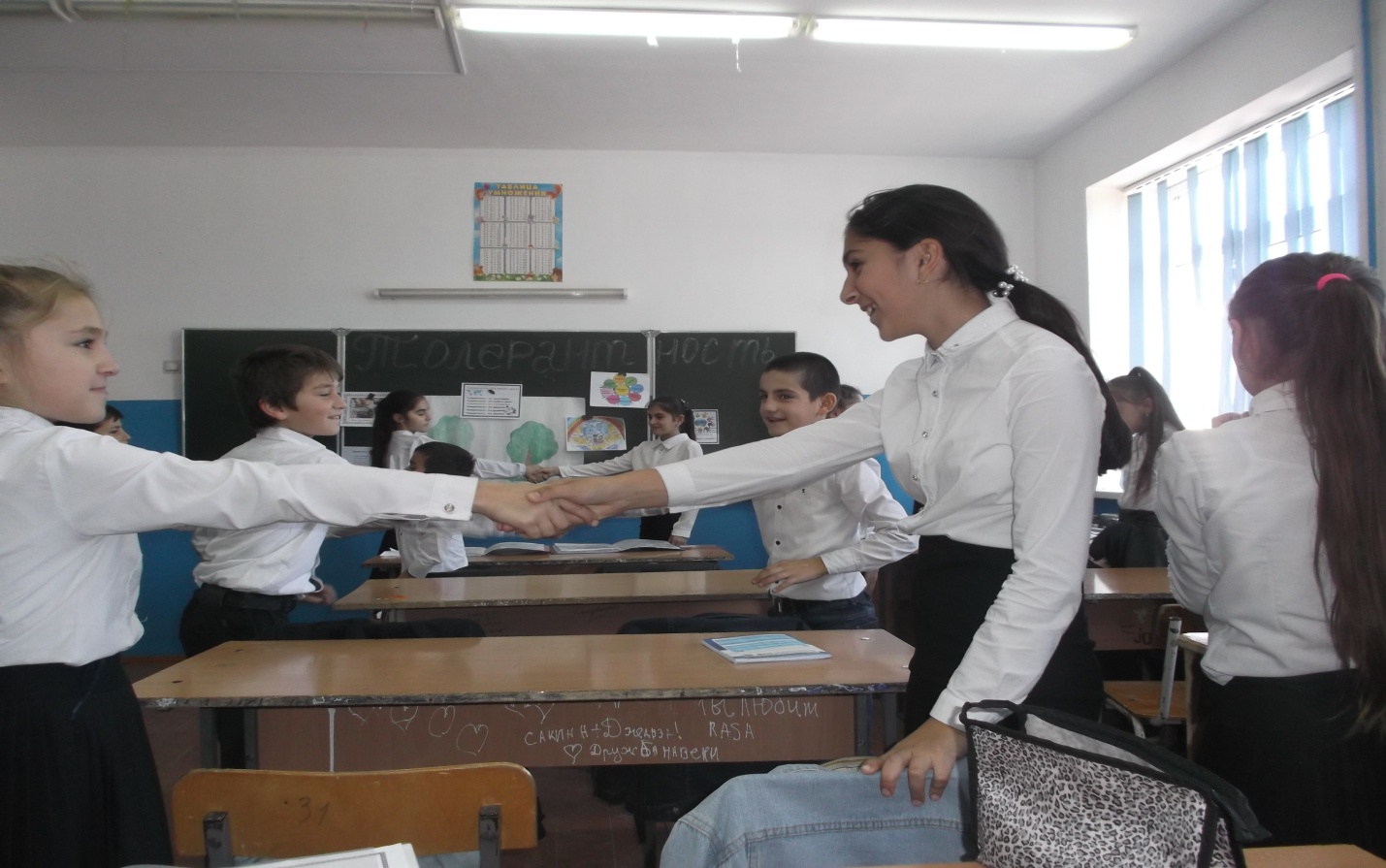 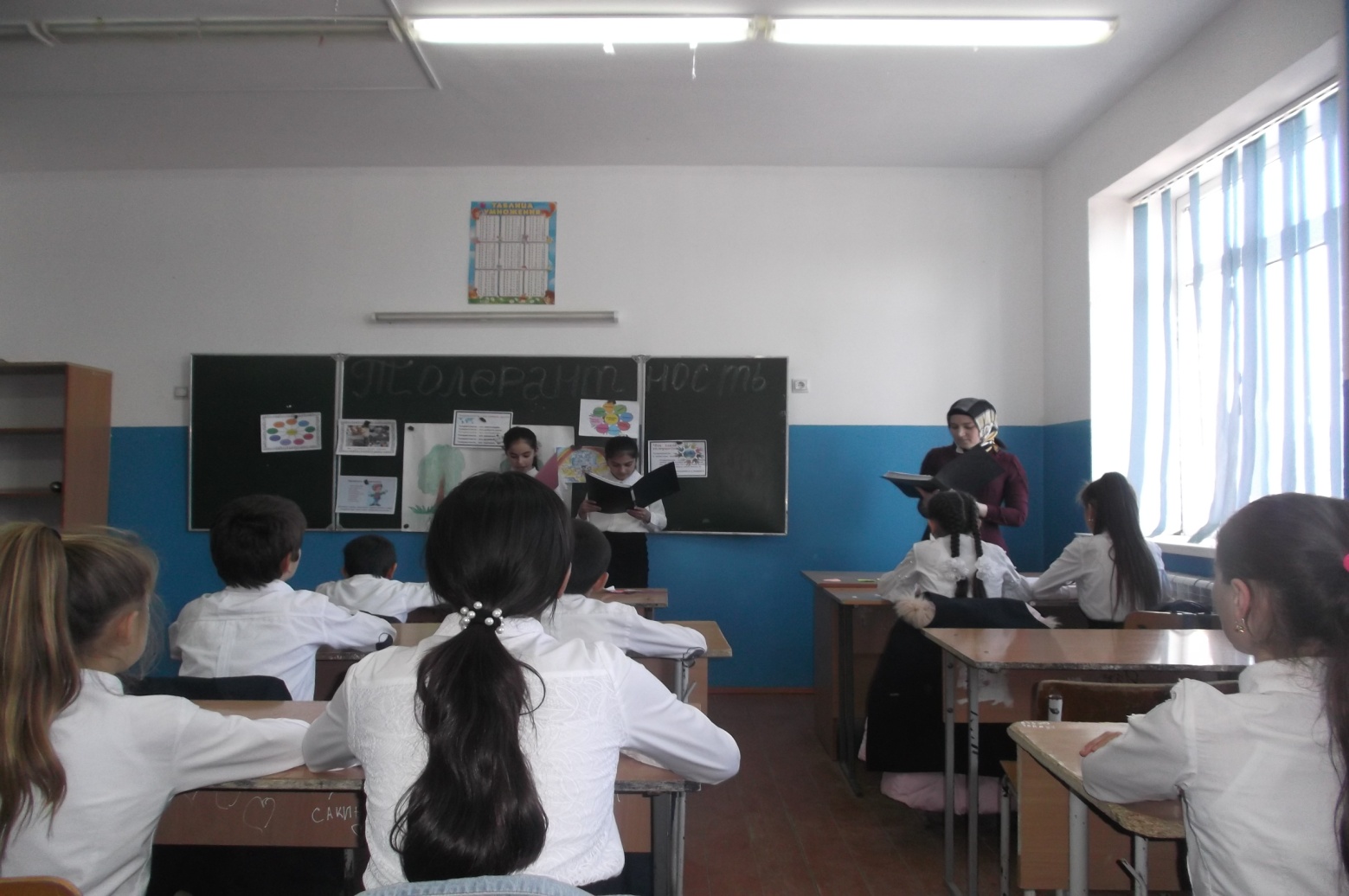                            Зам. директора по ВР Омарова П.М.